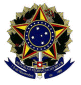 MINISTÉRIO DA EDUCAÇÃOUNIVERSIDADE FEDERAL FLUMINENSEINSTITUTO DE CIÊNCIAS EXATASCOORDENAÇÃO DO MESTRADO PROFISSIONAL EM QUÍMICA (REDE NACIONAL)SOLICITAÇÃO DE PRORROGAÇÃO DE PRAZO PARA DEFESA DE DISSERTAÇÃOPrezados Membros do Colegiado do PROFQUI-UFF,Venho solicitar a prorrogação de prazo de 06 (seis) meses para a Defesa de Dissertação do discente NOME DO ALUNO, matrícula M107.000.000, por mim orientado. O discente já concluiu todos os créditos, encontra-se com o trabalho no seguinte estágio: (descrever o andamento da dissertação e do produto). Asseguro que envidarei todos os esforços para que o discente possa defender sua Dissertação no menor prazo possível dentro do período de prorrogação solicitado.Respeitosamente,Volta Redonda, dia de mês de ano.NOME DO SIGNATÁRIODocente do Curso XXXXXXXXXXX